Соблюдение следующих гигиенических правил позволит существенно снизить риск заражения или дальнейшего распространения гриппа и ОРВИ. 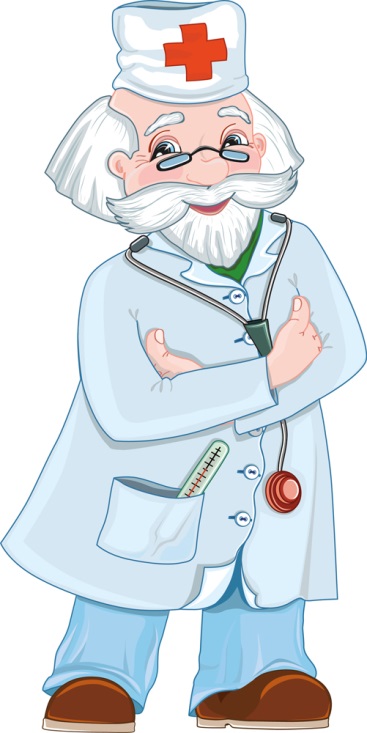 
Как не заразиться. Мыть руки после посещения любых общественных мест, транспорта, прикосновений к дверным ручкам, деньгам, оргтехнике общественного пользования на рабочем месте, перед едой и приготовлением пищи. Уделите особое внимание тщательному намыливанию (не менее 20 секунд), и последующему полному осушению рук. После возвращения с улицы домой — вымыть руки и лицо с мылом, промыть нос изотоническим раствором соли. Прикасаться к лицу, глазам-только недавно вымытыми руками. При отсутствии доступа к воде и мылу, для очистки рук использовать дезинфицирующие средства на спиртовой основе. Или воспользоваться одноразовой салфеткой, при необходимости прикосновения к глазам или носу. Надевать одноразовую медицинскую маску в людных местах и транспорте. Менять маску на новую надо каждые 2-3 часа, повторно использовать маску нельзя. Отдавать предпочтение гладким прическам, когда вы находитесь в местах скопления людей, распущенные волосы, часто контактируя с лицом, увеличивают риск инфицирования. Избегать близких контактов и пребывания в одном помещении с людьми, имеющими видимые признаки ОРВИ (кашель, чихание, выделения из носа). Не прикасаться голыми руками к дверным ручкам, перилам, другим предметам и поверхностям в общественных пространствах. Ограничить приветственные рукопожатия, поцелуи и объятия. Чаще проветривать помещения. Не пользоваться общими полотенцами. Как не заразить окружающих.Минимизировать контакты со здоровыми людьми (приветственные рукопожатия, поцелуи). Если вы испытываете недомогание, но вынуждены общаться с другими людьми или пользоваться общественным транспортом — использовать одноразовую маску, обязательно меняя ее на новую каждый час. При кашле или чихании обязательно прикрывать рот, по возможности — одноразовым платком, если его нет — ладонями или локтевым сгибом. Пользоваться только личной или одноразовой посудой. Изолировать от домочадцев свои предметы личной гигиены: зубную щетку, мочалку, полотенца. Проводить влажную уборку дома ежедневно, включая обработку дверных ручек, выключателей, панелей управления оргтехникой.